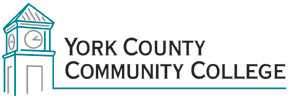 Assessment CommitteeThursday: October 23, 201412:30 – 2:00 in the ClocktowerPresent:				Absent:				Vacant:	Stefanie Forster, Chair			Charles Galemmo		Student Rep	Claudette DupeeSamuel KelleyJesse MillerRita PerronAnnette Tanguay							Recorder:  Joy LocherAgenda1. Call to Order    Stefanie Forster2. Approval of agenda    With addition of 4.4 below.  Claudette - motion to accept, seconded by Sam & passed.3. Approval of September 2014 minutes     Claudette -motion to accept, seconded by Sam & passed.4. New Business	4.1 Plans for creating the ILO rubric on Quantitative CompetenceDiscussion of the development of the quantitative competency rubric – AACU rubrics are a good base. The ILO for Quantitative Competence is “identify, interpret, & solve” – Sam thought it through to 1) Identifying what is being asked; 2) Set it up in a solvable fashion (Interpret); and, 3) Using skills to solve the problem. There was discussion about evaluation – is this a component and yes there is a check steps component – estimate and check.  There was discussion about Bloom’s Taxonomy with the base being basic skills and the apex being a synthesis of learning. There is an analysis step of work – is this a reasonable answer?  Rita proposed that the left column of the rubric represent the ILOs and then establish the four levels of competency.  Stefanie will start a new rubric and plug in the terms – Rita & Sam will edit to the average.  Sam will bring the assessment committee’s work early in the process for feedback – Nov 6th @ Faculty Senate.  It will be important to get the perspective of other disciplines/courses.  Rita said that in developing the rubric, the question that the faculty/committee should ask -  “What will I be embarrassed by if my students cannot do _____?”  Annette will send out an email with an article she likes “What is Quantitative Reasoning”.	4.2 Developing an assessment project based on the Communication RubricStefanie will draft an email to send out about the availability of the rubric.  It is on SharePoint and Stefanie will put it on the AA website.  The rubric will be disseminated institution wide.  The project that the committee will do: Sam will ask at Faculty Senate for papers by semester end from a 200 level course that represent A, C, F work or at least best, average, poorest.  Goal – random samples across all majors.  Include online classes.  Emphasize assessment is a working committee. Stefanie will look for something for the committee that defines what a good sampling looks like.Joy will collect and strip identifying information.  The committee will do a norming session before the project starts.	4.3 Brainstorming: How can the assessment committee build a culture of assessment?Discussion of “Establishing a Culture of Assessment” – A glossary of terms will be created to assure a common language to avoid the major stumbling block of assessment.  Stefanie will collaborate with Annette by starting the process and sending to Annette who initiated the desire for the glossary.  Sam believes that faculty will appreciate the glossary and Stefanie remarked that assessment and accountability are different.  4.4 Date for November MeetingNovember 20th – Joy will arrange and send out.5. Old Business6.  Announcements7. Adjournment	Claudette - motion to accept, seconded by Sam & passed